Årsrapport Diakoni 2022 1)  * Navn2)  * Hvilket eller hvilke sokn svarer du for?3) Hvilket prosti tilhører soknet/ne du jobber i?Questback spør også om epostadresse innledningsvis. Denne er skjult for oss, vi ber derfor om at dere oppgir epostadressen på nytt, selv om dette oppleves som dobbeltarbeid. Takk for hjelpen!4)  * Epostadressen dinAllehelgen. Første sett med spørsmål handler om allehelgen 2021. 5) Hvor mange åpne kirker/kapell hadde ditt/dine sokn på allehelgen?  Hvor mange timer åpne kirker tilsammen?6) Hvor mange personer kom til åpne kirker i ditt/dine sokn totalt? 7) Hvis dere delte ut lys, delte dere ut lys på andre steder enn i kirken? 8) Hvis dere delte ut lys andre steder enn i kirken og kirkegården, hvor delte dere ut lys?9) Hadde dere andre aktiviteter/arrangementer i tillegg lysutdeling eller åpen kirke? 10) Hvis ja hvilke aktiviteter/arrangementer? Du kan krysse av flere punkter.11) Markedsføring og kommunikasjon. Hvilke aktiviteter gjorde dere?12) Hva synes dere om informasjon og støtte fra bispedømmekontoret og kirkerådet? Du må huke av flere punkter.13) Her kan dere legge inn kommentarer og tilbakemeldinger om allehelgens arbeidet. Skriv også gjerne ønsker om støtte, materiell, markedsføring etc. fra bispedømmekontoret eller kirkerådet for neste år.Neste sett med spørsmål handler om diakonale tiltak i lokalsamfunnet. Det er ikke alltid lett å definere når et tiltak/arbeid er diakonalt. Mange diakoner bruker en del tid på diakonalt arbeid innen annet arbeid i menigheten som ikke er definert som diakonalt. For eksempel er det flere som har vært med på konfirmantleirer, i seg selv ikke regnet som diakonalt tiltak, men hvor diakonene har opplevd det som gunstig å delta og ivareta et diakonalt blikk. Er du i tvil om tiltaket du tenker på er diakonalt eller ikke kan en tommelfingerregel være at om du som diakon eller frivillige i diakonalt utvalg har utført arbeidet er det å regne som diakonalt. Dette er ingen eksakt vitenskap, kun et forsøk på å beskrive mer av det viktige diakonale arbeidet som pågår lokalt i kirken. 14) Har dere i 2022 hatt formelle samarbeidsavtaler med kommunen/enheter i kommunen/andre organisasjoner om diakonalt arbeid? For eksempel: Møtested for ungdom, samtaler for ungdom, familiemiddag, inkluderende konfirmasjonsopplegg, turgrupper for enslige, sorggrupper etc? Er du usikker på om samarbeidet er formalisert kan du allikevel beskrive det her.15) Formelle avtaler. På hvilke områder har dere avtaler? Beskriv kort innhold i avtale.16) Uformelle avtaler. På hvilke områder har dere uformelle avtaler? Beskriv kort innhold.17) Annet du vil melde om formelle samarbeidsavtaler som ikke er dekket av foregående spørsmål?18) Annet du vil melde om uformelle samarbeidsavtaler som ikke er dekket av foregående spørsmål?19) Kirkens arbeid for ukrainske flyktninger. Hva har dere gjort av tiltak?20) I SSB skjema punkt 6. A.B.C rapporterer dere på antall diakonale tiltak for barn og unge, kan dere spesifisere her hvilke diakonale tiltak dere har hatt for:  21) Diakonale tiltak for voksne. I SSB skjema rapporterer dere på diakonale tiltak for voksne i punkt 6.D. I Punkt 6.D.14 svarer dere på antall andre sosiale og diakonale tilbud. Kan dere spesifisere her hvilke andre diakonale tiltak dere har gjennomført i 2022, enten digitalt eller fysisk og for hvilke målgrupper? Dere som har begynt å bruke verktøyet Vår kirke- helhetlig menighetsplan kan legge ved utskrift av diakonale tiltak til sist i denne questbacken.Mange sokn har faste åpne kirker på ukedager eller i helg. På sommeren og under allehelgen er det også vanlig å ha åpne kirker. Flere sokn rapporterer om åpne kirker når ulike hendelser skjer i lokalsamfunnet, ulykker, selvmord etc. Her ønsker vi å få en oversikt over åpne kirker i Borg ved andre hendelser, utover "faste" åpne kirker. 22) Hvor mange tilfeller med åpne kirker har dere hatt knyttet til andre hendelser? Det er fint om du kan angi i hvilken anledning det var; Brå dødsfall i lokalsamfunnet, ulykker, andre hendelser?23) Har menigheten i løpet av 2022 arbeidet med å koble FNs bærekraftsmål til sitt diakonale arbeid?  24) Hvilke av Bærekraftsmålene har dere arbeidet mot? Dere kan krysse av på flere.25) Er din menighet en grønn menighet? Skriv i tilfelle hvilke menigheter26) Hvem er kontaktperson for grønn menighet hos dere?For- og etternavn      E-post      Telefon      Menighet      27) Hvis dere har gjort et arbeid med FNs bærekraftsmål, skriv hva dere har gjort her:Inkludering. De to siste spørsmålene handler om inkluderingsarbeidet knyttet til mennesker med nedsatt funksjonsevne. Her finner du veileder for inkluderende menighet:  https://kirken.no/nb-NO/bispedommer/borg-bispedomme/fagomrader/inkludering/28) Har menighetsrådet i ditt sokn vedtatt at dere er en inkluderende menighet ifølge veilederen Inkluderende menighet? Se lenke i teksten over.29) Hvis ja, hvilke menigheterI 2009 og 2013 ble det tydeliggjort at alle mennesker har rett til å utøve sin tro eller livssyn. Uavhengig av boform og funksjonsevne. Ref.  Rundskriv I - 6/2009. Rett til egen tros- og livssynsutøvelse. Og veilederen «Samhandling mellom helse- og omsorgstjenesten i kommunene og tros- og livssynssamfunn. Den som mottar helse- og omsorgstjenester har også rett til å utøve sin tro eller sitt livssyn – alene og i fellesskap med andre».  Samarbeidsrådet for tros- og livssynssamfunn i samarbeid med Helsedirektoratet. (2013) 30) Har dere etablert et samarbeid med kommunen (etatsledelse, ledelse i en bolig,  eller andre kommunale tiltak) for å sikre alles rett til å utøve sin tro, også mennesker med utviklingshemming og andre funksjonsnedsettelser? Etter at Kirkemøtet vedtok ny diakoniplan for Den norske kirke i 2020 er det mange sokn som vil revidere sin diakoniplan. Om ditt sokn har utviklet en plan som dere vil dele med andre er vi takknemlige for det. Dette er helt frivillig!31) Her legger jeg ved mitt sokns diakoniplan eller utskrift av Vår kirke-helhetlig menighetsplan.. Jeg deler den her og gir dermed Borg bispedømme lov til å bruke eksempler hentet fra vår diakoniplan.100 % fullførtProgress: Skapt med Questback Experience ManagementGratis prøveabonnement – lag en spørreundersøkelse med Questback  Øvre Romerike prosti  Nedre Romerike prosti  Nordre Follo prosti  Søndre Follo prosti  Østre Borgesyssel prosti  Vestre Borgesyssel prosti  Søndre Borgesyssel prosti  DomprostietHvor mange åpne kirker?Hvor mange timer tilsammen?FredagLørdagSøndag  Ja på offentlig sted som stasjon eller kjøpesenter etc.  Ja på kirkegård  Nei  Ja   NeiMinnegudstjenesteKonsertKranseverkstedÅpen kafèTemakveldInfomøte sorggruppeKveldsbønnMusikkandaktBålpanne/verter/kaffe/vaffel etc. på kirkegårdenAnnet      Vi fikk oppslag i lokalavisen vår, enten med kronikk/lederinnlegg eller redaksjonelt oppslag Vi annonserte arrangementer i papiravis Vi annonserte arrangementer i nettavis Vi annonserte arrangementer/kirkens allehelgenstilbud i sosiale medier Vi la alle arrangementer i Skjerikirken Annet      Det var for dårlig informasjon Det var for sen informasjon Det var bra informasjon Informasjonen kom i tide Vi hadde nok lysesker/lysark Vi hadde ikke nok lysesker/lysark Vi manglet beachflagg/plakater Vi fant alt vi trengte på nettsidene til Borg eller ressursbanken Vi brukte design.kirken.no og var fornøyd Vi brukte design.kirken.no og var ikke fornøydJa formelle avtaler (signerte avtaler med innholdsbeskrivelser) Ja uformelle avtaler (muntlige avtaler eller rutiner) NeiFormelle avtaler med kommunen, hvilken avdeling/seksjonFormelle avtaler med andre organisasjoner, skriv hvilke.SorgarbeidFlyktninger/integreringArbeid for barn opp til 12 årUngdomsarbeid (13-19)Arbeid for mennesker med funksjonsvariasjoner (ikke eldre)Rus/psykisk helseSykehjem- eldreomsorgMatutdeling/varmesenter etc.Deltagelse i kommunens kriseteamSkole-kirke samarbeidMed kommunen, hvilke avdelinger/seksjonerMed andre, beskriv kort hvilkeSorgarbeidFlyktninger/intergreringArbeid for og med mennesker med funksjonsvariasjonerArbeid for barn ( til 12 år)Arbeid for ungdom (13-19)Skole-kirke samarbeidRus og psykisk helseMatutdeling/varmesenter etcDeltagelse i kommunens kriseteamSykehjem-eldreomsorgantall tiltakKort beskrivelsea. 5-12 årb. 13-19 årc. 20-30 årantallBeskriv kort hendelse/anledningRad 1  Ja  Nei1. Utrydde fattigdom - Utrydde alle former for fattigdom i hele verden 2. Utrydde sult - Utrydde sult, oppnå matsikkerhet og bedre ernæring, og fremme bærekraftig landbruk3. God helse og livskvalitet - Sikre god helse og fremme livskvalitet for alle, uansett alder 4. God utdanning - Sikre inkluderende, rettferdig og god utdanning og fremme muligheter for livslang læring for alle5. Likestilling mellom kjønnene - Oppnå likestilling og styrke jenters og kvinners stilling i samfunnet6. Rent vann og gode sanitærforhold - Sikre bærekraftig vannforvaltning, tilgang til vann og gode sanitærforhold for alle7. Ren energi til alle - Sikre tilgang til pålitelig, bærekraftig og moderne energi til en overkommelig pris for alle8. Anstendig arbeid og økonomisk vekst - Fremme varig, inkluderende og bærekraftig økonomisk vekst, full sysselsetting og anstendig arbeid for alle9. Industri, innovasjon og infrastruktur - Bygge solid infrastruktur og fremme inkluderende og bærekraftig industrialisering og innovasjon10. Mindre ulikhet - Redusere ulikhet i og mellom land11. Bærekraftige byer og lokalsamfunn - Gjøre byer og lokalsamfunn inkluderende, trygge, robuste og bærekraftige12. Ansvarlig forbruk og produksjon - Sikre bærekraftig forbruks- og produksjonsmønstre13. Stoppe klimaendringene - Handle umiddelbart for å bekjempe klimaendringene og konsekvensene av dem (Basert på en erkjennelse av at FNs rammekonvensjon om klimaendring er det viktigste internasjonale og mellomstatlige forumet for forhandlinger om globale tiltak mot klimaendringer.)14. Livet i havet - Bevare og bruke havet og de marine ressursene på en måte som fremmer bærekraftig utvikling15. Livet på land - Beskytte, gjenopprette og fremme bærekraftig bruk av økosystemer, sikre bærekraftig skogforvaltning, bekjempe ørkenspredning, stanse og reversere landforringelse samt stanse tap av artsmangfold16. Fred, rettferdighet og velfungerende institusjoner - Fremme fredelige og inkluderende samfunn for å sikre bærekraftig utvikling, sørge for tilgang til rettsvern for alle, og bygge velfungerende, ansvarlige og inkluderende institusjoner på alle nivåer17. Samarbeid for å nå målene - Styrke virkemidlene som trengs for å gjennomføre arbeidet, og fornye globale partnerskap for bærekraftig utvikling  Ja, skriv hvilke i annet  Nei  Annet        Ja, vi er en inkluderende menighet  Nei, vi har ikke vedtatt at vi er en inkluderende menighet i vårt sokn.  Jeg vet ikke.   Vi har ikke vedtatt at vi er en inkluderende menighet, men har stort fokus på inkludering og har flere tiltak vi jobber med.   Ja  Nei  Nei, men vi er igang med å få det til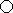 